ПАМЯТКА«Подготовка к проведению колоноскопии»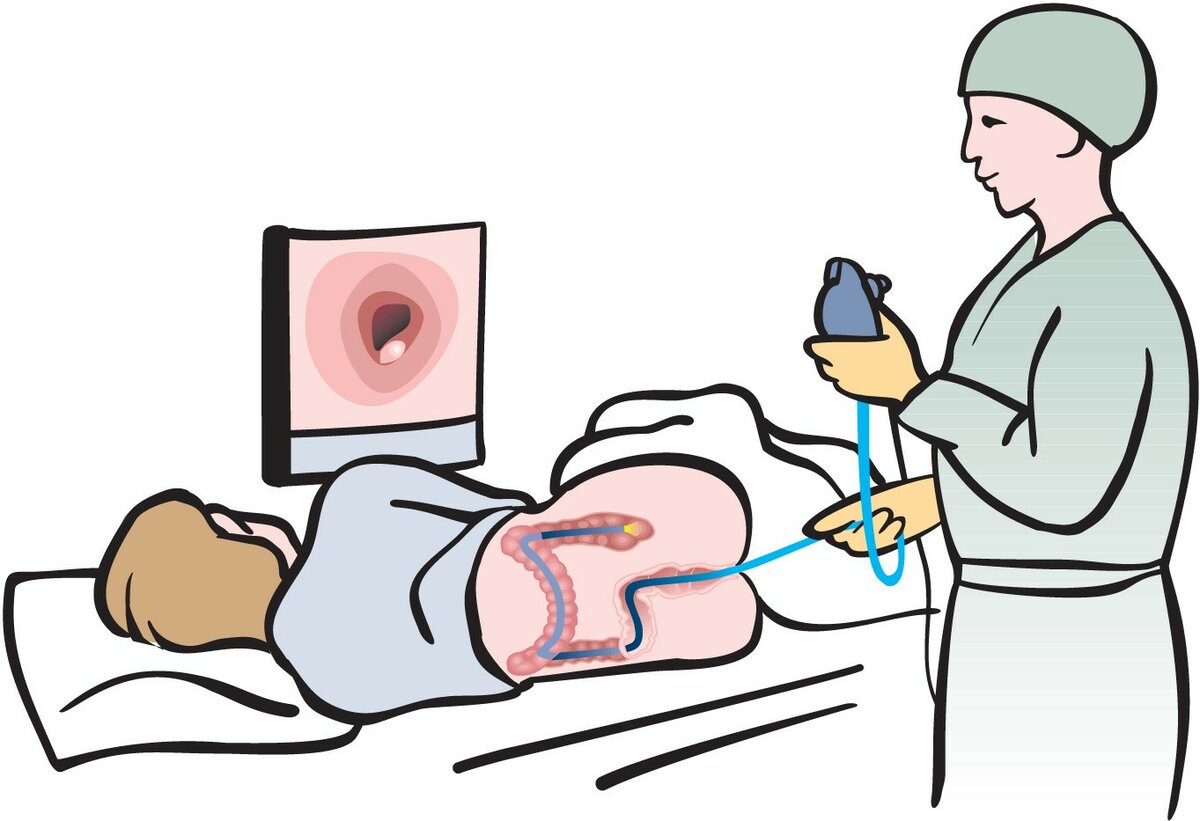 КАК ПРОХОДИТ ИССЛЕДОВАНИЕ?Колоноскопия кишечника не отличается особой технической сложностью проведения. В ходе проведения процедуры:Больной лежит на боку (левом) с подтянутыми коленями.Врач проводит обработку области анального отверстия антисептическим средством и осторожно вводит колоноскоп в кишечник. В случае необходимости применяют обезболивающие гели и мази.Затем специалист с чрезвычайной осторожностью продвигает зонд вглубь, оценивая состояние внутренних стенок кишечника по изображению на мониторе.В случае необнаружения серьезных патологий колоноскопия кишечника длится около пятнадцати минут. При условии выполнения лечебных манипуляций затрачивается больше времени.  Процедура проводится исключительно в медицинских условиях квалифицированным врачом. Если колоноскопия проведена правильно и с соблюдением всех требований безопасности, она не влечет за собой негативных последствий.Обязательно нужно проходить обследование, если ранее был факт оперативного вмешательства на различных отделах толстой кишки, а также лицам старше 50-летнего возраста.Более правильный вариант - проходить диспансеризацию каждые 4-5 лет, в которую входят гастроскопия и колоноскопия!Призываем Вас при достижении 35 лет выполнить диагностическую колоноскопию. Далее, если нет патологии, 1 раз в 4-5 лет.Своевременно выполненная колоноскопия может спасти Вам жизнь!!!Пальчук М.И., 208 группа, 2020 год.КОЛОНОСКОПИЯ – эта процедура подразумевает под собой использование эндоскопического оборудования, оснащенного камерой. Устройство вводится через анальное отверстие, постепенно продвигаясь по всей длине толстой кишки. Изображение транслируется на экране в режиме реального времени, благодаря чему врач может оценить состояние стенок и полости, выявить любые новообразования, непроходимость, инородное тело или воспаления и многое другое. Сегодня обследование кишечника без колоноскопии практически не проводится. Только эта методика обладает высокой информативностью и безопасностью.ПОКАЗАНИЯ К КОЛОНОСКОПИИ КИШЕЧНИКАСделать колоноскопию для уточнения диагноза врачи рекомендуют пациентам с такими симптомами:черный стул;кровь в стуле;железодефицитная анемия;постоянные диареи;серьезное необъяснимое похудение;язвенный колит;патология, выявленная при рентгенологическом исследовании толстой кишки;полипы толстой кишки;хроническая боль в животе.Обязательно нужно сделать колоноскопию при наличии у пациента семейного анамнеза рака толстой кишки.Вообще показанием к проведению колоноскопии кишечника является подозрение на любое из возможных заболеваний толстой кишки. В некоторых случаях для диагностики вначале назначают ирригоскопию – рентгенологическое исследование толстой кишки, однако при подозрении на опухоль чаще всего рекомендуют сделать колоноскопию, так как ее разрешающая способность значительно выше.ПРОТИВОПОКАЗАНИЯ: тяжелые формы неспецифического язвенного колита; болезнь Крона; профузное кишечное кровотечение; тяжелые формы сердечно-легочной недостаточности; острые заболевания анальной области с явлением выраженного болевого синдрома; брюшные грыжи; гипертоническая болезнь III стадии.ПОДГОТОВКАНесоблюдение требований, предъявляемых к подготовке пациента (ограничения в диете и режиме питания), могут повлиять на результат исследования. Поэтому важно следовать следующим правилам:За 3 дня до исследования назначается бесшлаковая диета для профилактики метеоризма. НЕЛЬЗЯ: мясо, черный хлеб, свежие фрукты и овощи, зелень, фасоль и горох, грибы, ягоды, семечки, орехи, варенье с косточками, в т.ч. мелкими (смородиновое и малиновое), виноград, киви.МОЖНО: бульон, отварное мясо, рыба, курица, сыр, белый хлеб, масло, печенье, компоты и кисели.Не принимайте активированный уголь! Накануне исследования: разрешена только жидкая пища (бульоны, кисели, соки без мякоти).В течение 2 дней до исследования принимать слабительные средства по назначению врача.Постановка накануне вечером дважды, с интервалом в час, очистительные клизмы.С утра клизма повторяется тоже дважды.Между постановкой последней клизмы и колоноскопией должно пройти не менее 2-х часов, так как очистительная клизма на некоторое время может изменить естественный вид слизистой оболочки.ПРИМЕРНОЕ МЕНЮ НА 1 ДЕНЬ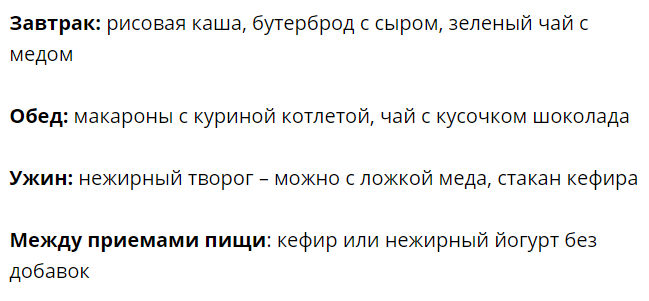 